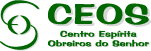 CEOS - 31/01/2017 - 3ª. Feira - MeimeiAlmas queridas, abençoadas sejam na tarefa dignificante de ajudar a construir um mundo novo.Na nossa jornada diária no Planeta Azul, contemplamos a natureza exuberante e o apelo dos rios, dos lagos para que as nascentes sejam protegidas. O colibri no seu esvoaçar plaina no ar como se fosse um aeroplano com a força prodigiosa de equilíbrio e mostra a necessidade que cada um tem de imitá-lo. No seu voo? Não. Na sua persistência de cumprir a sua destinação.Nas pequeninas demonstrações da Natureza a presença de Deus Pai, Justo Amoroso e Bom se faz. Levar esta certeza, saindo do aconchego, da acomodação e desbravar o sertão bravio da ignorância espiritual. Espalhar esperanças na certeza da continuidade da vida, revelando a vida abundante em todos os reinos. Sim, em todos os reinos. Os animaizinhos também tem para eles um programa especial de evolução. Nada se perde. Tudo se transforma nesta nova dimensão ao passarem para a vida além da vida. Rios, lagos e oceanos também existem no imenso universo onde vige o amor da Excelsitude de Deus, Pai Amoroso, e a Sua justiça.Ninguém está ao desamparo. O amor é luz e alcança a todos, mesmo aos retardatários que necessitam ainda da dor para serem despertos.GratidãoMeimeiMensagem recebida pela médium Miltes Apparecida Soares de Carvalho BonnaCEOS - Centro Espírita Obreiros do Senhor - SBCCEOS - 07/02/2017 - 3ª. Feira - MeimeiUniãoAlmas queridas, benditas sejam em nome de Jesus.Na alvorada de novos tempos prossigamos com o mesmo entusiasmo das primeiras horas. Não importa a labuta não reconhecida, nem os severos contestadores, prosseguir sempre, eis a medida certa, proposta pelos arautos da espiritualidade que com dedicação imensa, trouxeram a mensagem de Jesus aos corações incautos, necessitados de esperança e consolo.Ninguém fica ao desamparo. Sem as provas vencidas o aluno estaciona na escola da vida. A dor é o seu despertar. O trabalho é a oficina à disposição para lustrar a personalidade arredia ou a entusiástica para o ministério da fraternidade.Prosseguir sem detença, sem antagonismo, amando, servindo, silenciando, para que a serenidade seja a conquista do trabalhador que descobriu a alegria de aprender servindo, amando e conciliando-se intimamente com a mensagem aprendida.Que Jesus as abençoe, mãos amigas. Unidas aprendemos. Unidas venceremos a dor e o pranto.Gratidão eternaMeimeiMensagem recebida pela médium Miltes Apparecida Soares de Carvalho BonnaCEOS - Centro Espírita Obreiros do Senhor - SBCCEOS - 14/02/2017 - 3ª. Feira - MeimeiConfiançaAlmas queridas que Jesus nos envolva sob a Sua proteção.Quanta dor se expressa no olhar desesperado de quem busca socorro. A alma enclausurada no corpo físico se mantém em espera como se a oportunidade de aprender lhe mostrasse caminhos que jamais houvera percorrido. Sem a devida orientação deixa-se envolver no desespero que a acolhida caridosa consegue aplacar. Jamais deixará de apresentar caminhos, pois Jesus tem formas variadas de prestar socorro, em portas que foram fechadas.Confiar na magnanimidade de Deus. Eleger formas de avaliação capazes de aliviar aflição e mostrar que é possível vencer com a confiança extrema em Deus.Serenidade sempre. Busca de meios, se a aflição estabelecer alarme, conscientizar o coração sofrido, de que, por mais difícil que seja a trajetória, Jesus apresenta saídas ainda nem sempre imaginadas.Confiança requer certeza da bondade do Pai, que jamais deixa um coração em sofrimento se O buscar através da prece. Sempre haverá resposta aos apelos endereçados, pois a bondade infinita tem mãos que atendem em nome Dele.Gratidão eterna às mãos que servem sem desânimo.MeimeiMensagem recebida pela médium Miltes Apparecida Soares de Carvalho BonnaCEOS - Centro Espírita Obreiros do Senhor - SBCCEOS - 21/02/2017 - 3ª. Feira - MeimeiEm nome do Supremo BemAlmas queridas, abençoadas sejam em nome de Jesus.Aquinhoados pela esperança, prossigamos sem temer a tempestade que se apresenta para a limpeza do planeta azul. Ela surge de canto a canto e desperta a humanidade para rever programas e imaginar a urgente necessidade de mudança em paradigmas que se tornaram superados com o passar do tempo.Almas enfermas se debatem na treva do orgulho que vitima famílias, implorando compreensão para que os deslizes do passado sejam consertados no regime de emergência nas bases do amor filial. Nem sempre se ouve o chamado, pois enclausurada ainda permanece a criatura voltada apenas para o seu eu, que se expressa no egoísmo milenar. Muitos são os chamados para despertar e infelizmente a opção acaba sendo a dor. Vigiar pensamentos numa sintonia constante com Deus, para que Jesus se aproxime inspirando-nos por meio de abnegados mensageiros. Esse é o esforço que deve ser feito em todas as horas. Jamais estará sozinho o coração que ama servindo. Escutem o chamado, almas queridas, e sintamos no trabalho de amor mãos anônimas aprendendo e servindo em nome do supremo Bem que é Jesus.Gratidão eternaMeimeiMensagem recebida pela médium Miltes Apparecida Soares de Carvalho BonnaCEOS - Centro Espírita Obreiros do Senhor - SBCCEOS - 07/03/2017 - 3ª. Feira - MeimeiMisericórdiaAlmas boas e queridas, que Jesus nos abençoe.-------Realmente deixei que o afeto desta entidade amiga transbordasse, antecipando a minha escrita.-------Confiemos sempre em Deus.Há misericórdia infinita para todos, pois a condescendência do Pai Justo e Bom é a marca divina que nos desperta.Sem jamais altercar, forçando corações a caminhar nos trilhos da fé, exemplifiquemos no viver a misericórdia do Pai, de que Jesus nos disse no Sermão da Montanha: “Bem aventurados os misericordiosos, pois alcançarão misericórdia.” Nisso reconhecemos quem é o discípulo do Mestre Amado. Compreensão para que haja luz no entendimento do próximo, se plasma no afeto do não julgamento. Quem se antevê como julgador irrefletido jamais compreenderá os anseios daquele que ainda é criança, espiritualmente falando. O Pai nos concede o esclarecimento da sua lei por meio de Jesus, e a criatura se faz eterno aprendiz, quando se dá ao prazer de viver o que se aprende nas lições sublimes deste Mestre Jesus.GratidãoMeimeiMensagem recebida pela médium Miltes Apparecida Soares de Carvalho BonnaCEOS - Centro Espírita Obreiros do Senhor – SBCCEOS - 14/03/2017 - 3ª. Feira - Meimei“Comboio do tempo”Almas queridas, benditas sejam na tarefa primordial de amar e servir.Jesus é o Enviado Celeste que ilustrou nas parábolas a força da fé e do relacionamento fraterno. Ensinou-nos que o amor se torna veículo do estímulo para o coração que tende enveredar na estrada do sofrimento que leva à depressão. Este estado de alma advém do desconhecimento da lei maior e do afastamento da criatura do programa de renovação proposta no seu projeto reencarnatório. Sofrendo a influência das invenções constantes da tecnologia, se mantém alheia ao cerne da questão, qual seja a iluminação interior que Jesus nos deu o roteiro. A compreensão para segui-Lo dependerá do esforço ao entender a grande proposta do Mestre: mudança. Mudança interior do que se pensa, do que se fala, do que se faz para não nos tornarmos viajantes inseguros no comboio do tempo.  O tempo urge e passamos por ele sem refletir as lições que passamos para os outros. Em cada parábola há uma mensagem direta de mudança para o despertar das almas duvidosas. Seguir o caminho reto é sentir que o tempo precisa ser bem aproveitado.Gratidão eternaMeimeiMensagem recebida pela médium Miltes Apparecida Soares de Carvalho BonnaCEOS - Centro Espírita Obreiros do Senhor - SBCCEOS - 21/03/2017 - 3ª. Feira - Meimei“Forma de olhar e de ouvir”Almas boas e queridas, como agradecer o esforço de mãos abençoadas que transitam de lá para cá abençoando o sofrimento das criaturas e mostrando caminhos?Sejam todas estas almas amparadas com um novo olhar de entendimento para que a dor seja amenizada e a união da família seja amparada.Sentir Jesus em Espírito e verdade é a aspiração de todos nós, aprendizes ainda inexperientes.Ser ou não ser eis a grande questão. Olhar com os olhos do amor do Mestre e servir amando no reerguimento das criaturas, iniciando a grande mudança no exemplo próprio.Novo olhar, novo começo. Mudanças imediatas requerem preparo e compreensão da essência divina em que todos nós fomos criados. O sopro do amor divino está na formação do orbe planetário, tal como em cada espírito, no acompanhamento das fases do seu processo evolutivo. Sentir Jesus, e ter olhos de ver e ouvidos de ouvir. Entabular uma transformação real na forma de olhar, de ouvir, é renascimento em nova escalada de luz, de renúncia e de sacrifício. Pensemos nisto!Gratidão eternaMeimeiMensagem recebida pela médium Miltes Apparecida Soares de Carvalho BonnaCEOS - Centro Espírita Obreiros do Senhor - SBCCEOS - 28/03/2017 - 3ª. Feira - Meimei“Justiça divina”Almas queridas, abençoadas sejam na doce tarefa de amar e servir em nome de Jesus.Escutem o chamado. A natureza chora a desventura das florestas destruídas, dos animais em franco desespero na fuga das queimadas delituosas. Chora a brisa que desvestida de mãos para acarinhar tenta alimentar de esperanças as avezitas implumes que perecerão no ninho. Chora o homem na desmedida busca de meios para a manutenção da própria vida. Mas Jesus vela nos descaminhos que a imprevidência traça na irresponsabilidade pelo mau direcionamento da supervisão.É tempo, sempre é tempo de plasmar um novo amanhã, sem medo, sem receio de inaceitação das medidas que o Evangelho de Jesus nos orienta.Formar fileiras com o amor sem julgamento precipitado, orientar sem o desejo de punir e acima de tudo confiar no Poder Supremo. Deus nos mostra as medidas salutares para as mudanças emergenciaisOrem e confiem, irmãos. Jesus vela pelo Planeta Azul, mas necessita de apoio de mãos diligentes, incansáveis, capazes de cada dia renovarem-se em ações positivas para mitigar a fome e a miséria que a incompreensão plasmou pelo desconhecimento das leis amorosas da justiça divina.Com imenso carinho aos desbravadores da selva bruta do materialismo cumprimenta eternamente agradecida.MeimeiMensagem recebida pela médium Miltes Apparecida Soares de Carvalho BonnaCEOS - Centro Espírita Obreiros do Senhor - SBCCEOS - 11/04/2017 - 3ª. Feira - Meimei“Escolhas”Almas queridas, que Jesus nos oriente estradas para vencermos os temores. Ele é luz que nos delineia roteiro seguro que jamais estará descomprometido com o bem e a paz.Na serenidade que o sentimento amoroso nos traz, o espírito encarnado busca ofertar as mãos para a grande mudança proposta para este milênio terreno.Sofrem e choram. Mendigam paz, pois o lamento espoca qual cachoeira que caindo suas águas sobre a rocha, choca-se apresentando o barulho estridente para ouvidos não habilitados. Enquanto outros que se encantam com a cachoeira vertendo água abundante, outros ainda sofrem, pensando apenas nos percalços que ela possa produzir.Cada um na sua caminhada terrena passa pelos variados impasses e chega mesmo a duvidar das próprias superações.Com Jesus há o roteiro seguro. Não mais desditas, mas certeza de que a lei amorosa de Deus nos acolhe e nos abençoa para abençoarmos em nome Dele.Vigiando pensamentos para a escolha de melhores caminhos, a luz se faz, e a espera nos dá a contenção necessária para análise segura do que verdadeiramente necessitamos e não do que queremos. Dia virá em que se perceberá conflitos facilmente superáveis, ou não, encontrarão respostas nas verdades do Evangelho de Jesus.Gratidão eternaMeimeiMensagem recebida pela médium Miltes Apparecida Soares de Carvalho BonnaCEOS - Centro Espírita Obreiros do Senhor - SBCCEOS - 25/04/2017 - 3ª. Feira - MeimeiAmorAlmas queridas e boas, com Jesus a jornada terrena, por mais íngreme que se apresente, poderá ser um tapete verde salpicado de flores chamada amor.Amor que se distende para todos em todas as ocasiões.Amor que mostra a fé perene em Deus, Pai Justo e Bom.Amor, que ilumina a vida, fazendo do lar recanto de paz na acolhida de todos que batem à porta.Amor que se distende na conduta ilibada, capaz de atitudes enobrecedoras no apoio a quem sofre.Amor perene, capaz de cuidar da joia preciosa que é a família sendo capaz de devolvê-la com a certeza de que cumpriu o seu dever.Quando a dor anuviar o semblante pense neste AMOR - o amor de Maria, a Santíssima Mulher que entregou o filho amado bendizendo o seu próprio ventre por ter lhe dado a vida.Amor renúncia, doação e sacrifício.Amor que e distende do coração da mulher mais simples, e que em todo o mundo é a mensageira da vida, em nome de Deus.Feliz dia das mães, a todos que se fazem mães mesmo não tendo tido a oportunidade da procriação.A todos que amam sem esperar retribuição.Gratidão eternaMeimeiMensagem recebida pela médium Miltes Apparecida Soares de Carvalho BonnaCEOS - Centro Espírita Obreiros do Senhor - SBCCEOS - 02/05/2017 - 3ª. Feira - Meimei“Sonhemos outra vez”Que Jesus nos abençoe para abençoarmos em Seu nome.Na imensa clareira da mata um momento diferente aconteceu. Era a chegada de duas criaturinhas cujo semblante esmaecido pela tristeza revelava a imensa desdita interior.Eram náufragos da vida no oceano da adversidade. Nada mais os surpreendia. Já perderam tudo, lar, a família, e na fuga para conseguirem se salvar da perseguição comunicavam-se, um com o outro, a extrema fé em Deus. Chegaremos a algum lugar? Chegaremos! Era esta a certeza. O objetivo, em algum lugar. Revelavam no olhar a mágoa da solidão e do abandono. Ninguém por certo encontraria algo para acalentá-los. Nem mesmo sentiam a possibilidade desse alguém. Caminharam um pouco entremeio às árvores e descobriram uma humilde palhoça. Alguém os recebeu. Alguém que nada perguntou, apenas lhes falou:  - Sejam bem-vindas, criaturas que algo buscam. Encontraram na palhoça o fogão singelo com a comida cheirosa na panela. O café também coado há pouco, era um convite a prová-lo e dividir o sentimento de gratidão pela vida.Quando nada se tem, o pouco é moeda de valor especial, capaz de representar vida.É assim, almas queridas, que refugiados buscam arrimo nos corações. A certeza de uma acolhida é a morada da paz tão esperada.Quem percebe o quanto pode dar de si, compreenderá que há vários tipos de refugiados. Cada um aguardando acolhida. Compadeçam-se de todos eles, e a bondade expressa na atitude de socorrer e amparar demonstrará que sempre é tempo de ser útil a alguém.No caminho da aceitação um do outro, os homens entenderão que somente a paz mostra caminhos de bem viver.Ainda não encontrando refugiados pelo caminho, observem aqueles que sofrem de outras dores e aguardam o entendimento, a solidariedade para que os seus pesares recebam o elixir da compreensão e da esperança de uma nova oportunidade.Que Jesus nos abençoe na caminhada de reconstrução de sonhos, mesmo para aqueles que não tiveram oportunidade de sonhar. Sonhemos outras vezes com eles. GratidãoMeimeiMensagem recebida pela médium Miltes Apparecida Soares de Carvalho BonnaCEOS - Centro Espírita Obreiros do Senhor - SBCCEOS - 16/05/2017 -  - MeimeiJESUS AGUARDA	Almas queridas e boas, felizes com Jesus é o que espero como estejam em nome deste Mestre Amado.Pérola de Luz encontrada no semblanteDo caminhante solitárioQue busca arrimo na estrada longa.Caminhando passo a passoRecorda com saudades as noitadasCom viva disposição nos esplendores.Da madrugada fria em noites incertasNa busca de forma inconsequente muitos amores.Após a noite escura dos tremoresAo rever o passado deprimenteChora, lamentando suas dores.Pela maneira diferente com que se analisa, de repenteEncontra Jesus no leito que o chama.Desperta e vai pela estrada caminhando De continente em continente.Agora chegando ao romper da auroraConsegue analisar-se totalmente.Jesus o chama,Sente uma alegria imensa.Compreende quantos dissaboresEspargiu nas frontes dos quePensam em se formarA antiga vivência de tantos detratores.Olha a madrugada, que recebe pouco a poucoOs raios benéficos do SolNa natureza amiga.Calma! Observe, tudo é um recomeço.Ali está a vida em outras vidas.Jesus o convida, caminheiro solitárioA encontrar o caminhoMesmo que seja de espinhoQue machuca a fronte.Se Jesus o sentir na cruz exangue,Derramando sangue pela faceQue impede que sorva pacientementeO cálice amargo dos testemunhos redentores?Com Ele mostrando caminhos.Seja, oh alma querida, confiante!A estrada será longa, mas amenaPois Ele o aguarda nos Seus braços tolerantes.Este é o lamento de um coração que transmito a vocês. 	Gratidão MeimeiMensagem recebida pela médium Miltes Apparecida Soares de Carvalho BonnaCEOS - Centro Espírita Obreiros do Senhor - SBCCEOS – 06/06/2017 -  - MeimeiO AMOR REDIME	Que Jesus nos abençoe, almas queridas, para que abençoemos em Seu nome.	A luz do amor divino se descerra sobre o  Planeta Azul, iluminando caminhos. É como se uma nova era surgisse no nascimento de uma nova cidadania. Mentes conscientes da Nova Era retratam a justiça divina sem o apanágio de perseguidos e perseguidores. O joio está sendo separado paulatinamente para que a nação adquira uma nova forma de compreender os desígnios de Deus justo e bom.	O olho por olho estará sendo realmente analisado para que a vingança seja extirpada e a reparação justa, equânime, acene novos rumos para a Pátria Brasileira. Sem estandarte de separatismo, mas fazendo tremular a bandeira verde-amarela, com o dístico de Ordem e Progresso. Vibremos pela paz em todo o território brasileiro. Ela tremulará aos quatro ventos, juntamente com o pendão verde amarelo desnudando a alma de qualquer influência malsã, para que a luz se faça no amor que redime o povo simples, complacente, que deseja que a reparação aconteça nas bases do amor a Deus sobre todas as coisas e ao próximo como a si mesmo.	Deus nos ampare para que possamos amparar em Seu nome.					Gratidão eterna, 						MeimeiMensagem recebida pela médium Miltes Apparecida Soares de Carvalho BonnaCEOS - Centro Espírita Obreiros do Senhor - SBCCEOS – 20/07/2017  - MeimeiCONFIANÇA	Almas queridas, que Jesus nos abençoe para abençoarmos em Seu nome.	Quando a dor transborda no sentimento, a incompreensão faz morada nos corações. Quem sofre pela entrega do ser querido que embalou nos braços como presente de Deus na bênção da maternidade. 	Gostaria que chegasse às mãezinhas que choram, a certeza do imenso amor de Jesus para cada uma. Um lampejo de esperança vislumbrará no coração a certeza da continuidade da Vida. O ser querido, independente da religião professada encontra apoio para a grande viagem na passagem da vida além da Vida.	Aqueçam o sentimento sob o amparo da prece. Aparentemente apenas representa palavras, mas a partir do momento em que é pronunciada de coração, para o coração amoroso da Mãezinha Espiritual – Maria de Nazaré que também entregou seu filho Jesus, a dor encontra o alívio nas vibrações que ela emite a quem suplica apoio.	Confiança, mãezinhas sofridas! Deus jamais castiga. Jesus entende os lamentos, e por mais que a revolta transite a paciência no estabelecimento do perdão, transforma em alívio profundo.	Há sempre uma justificativa. Mas o retorno advém do projeto reencarnatório de cada criatura. Acidentes acontecem e quem retorna antes do tempo, previsto foi o resgate. Jamais deixem a revolta tisnar a fé. A vida continua. Espíritos completistas retornam mais cedo e a trajetória luminosa continuará a ser vivenciada na vida além da vida.	Confiemos em Deus. Jesus nos mostra caminhos para o entendimento. Há formas diferenciadas de retornar. Preciso se faz estudar para entender o processo da Justiça Divina. O perdão alivia a dor. Da revolta se faz esperança. Confiem sempre. 	Agradece a atenção dispensada a esta mensagem,						Meimei.Mensagem recebida pela médium Miltes Apparecida Soares de Carvalho BonnaCEOS - Centro Espírita Obreiros do Senhor - SBCCEOS - 27/06/2017 - 3ª. Feira - Meimei“Ide, pois!”Almas queridas, abençoadas sejam as mãos que proporcionam consolo e paz aos corações sofridos.Jamais permitir que a insegurança rompa as possibilidades de programação de estradas onde a esperança traça roteiro seguro.Na voragem da dúvida, a imaturidade consegue desestimular a forma de busca de fortalecimento para a conquista de meios de subsistência.Confiança em Deus, e em si mesmo para que o exemplo fortaleça a equipe dedicada disposta a enfrentar desafios. Ninguém fugirá da batalha quando o objetivo nobre é maior do que a tentativa de desânimo que leva à desistência de servir a humanidade sofredora.Jesus mostra-nos estradas onde não se propunha caminhos e vale a pena o coração se conscientizar da força propulsora chamada amor. Amor capaz de continuar a serviço do bem vencendo as barreiras da acomodação e programando a certeza de que somente a educação do espírito eterno poderá alcançar os objetivos de uma pátria sem fome e sem miséria.Nosso barquinho tem Jesus como timoneiro e remadores conscientes do seu dever - “Ide, Pois!” Mãos unidas, soluções encontradas.Gratidão eternaMeimeiMensagem recebida pela médium Miltes Apparecida Soares de Carvalho BonnaCEOS - Centro Espírita Obreiros do Senhor - SBCCEOS - 04/07/2017 - 3ª. Feira - Meimei“Reverdecer da esperança”Almas queridas e boas sejam abençoadas em nome do Mestre Jesus.Deixa a alma se abastecer do manancial divino!- Encontre mãos que adentrem a Ciranda de amor para conceder um instante de paz à família sofrida pela esperança que distribui.- Conte a história de Jesus fortalecendo a alma como resposta de Deus às aflições do caminho.- Serve em cada mão o auxílio, mas coloque junto dele o manancial de luz do Evangelho do Mestre Amado.- Contate com a habilidade de quem deseja realmente servir o celeiro que abarrotado está de boa vontade para solucionar a dor e a aflição.- Evite cometer o equivoco de forçar mudança, cada um tem o tempo certo.- Cada estação do ano reflete o amadurecimento necessário ao aprendizado; ninguém muda de uma hora para outra.- Assim como o inverno retrata acolhimento e aconchego, a primavera faz renascer no sentimento o reverdecer da esperança, como se flores desabrochassem demonstrando que ela chegou, animando e enfeitando a Terra inteira.Confiem sempre. Jesus exclama para quem serve: Não está sozinho. Eu estou aqui.AgradeceMeimeiMensagem recebida pela médium Miltes Apparecida Soares de Carvalho BonnaCEOS - Centro Espírita Obreiros do Senhor - SBCCEOS - 11/07/2017 - 3ª. Feira – MeimeiJesus – Mestre e Médico de almas sofridas	Almas queridas que Jesus as abençoe para abençoarem em Seu nome.	Na dificuldade que a vida de relação apresenta somente um caminho poderá ser percorrido com segurança. Aquele que institui Deus como nosso Pai criador e Jesus como nosso Mestre educador perene, que organizou o Planeta Azul como escola de almas.	Almas ainda iniciando o progresso espiritual nas letras, nas ciências, na religião comportamental para a formação do caráter de homem de bem. Quem ainda não se habilitou ao estudo do Evangelho, não assimilou o esforço da Espiritualidade amiga em desvendar os arcanos da consciência adormecida e convidar ao crescimento dos valores éticos, morais e espirituais que enobrecem o caráter. 	Sem delongas, se possível for construir um novo conceito, permitam-me reforçar o refrão – Educação com Deus, tendo Jesus como Mestre e Médico das almas sofridas. Sem proselitismo de qualquer espécie, sem rótulo religioso, mas trazendo à essência educacional a valorização da vida e as dádivas ofertadas por um Pai justo e magnânimo que a todos oferece os meios, ensinando-os a buscar com o esforço próprio no uso do seu livre-arbítrio.	Que pátria queremos? A que une almas congregando-as na semeadura do bem cujo dístico é AMOR.	Gratidão eterna,				MeimeiMensagem recebida pela médium Miltes Apparecida Soares de Carvalho BonnaCEOS - Centro Espírita Obreiros do Senhor - SBCCEOS - 18/07/2017 - 3ª. Feira – MeimeiJESUS – LUZ DA NOVA ERA Que Jesus nos abençoe, almas boas e queridas, que no exercício do amor conseguem, mesmo nas atribulações do período existencial, convencer-se que só há um caminho – JESUS.	Ele chega de mansinho traçando rumos onde a esperança de “novos tempos, novos rumos” sejam roteiros seguros. Com a certeza da magnanimidade de Deus, na escolha de caminhos onde o amor faça sempre a diferença, iniciemos na conduta proposta aos outros, o esforço da exemplificação em nós mesmos.	Todos somos chamados para a edificação do mundo novo tão sonhado há séculos. A natureza amiga nos premia com a fartura de grãos nos celeiros abastecidos para que eles sirvam a todos- aos que conferem a possibilidade de adquiri-los e aos que ainda não concebem esta possibilidade pelo desemprego em que se instalou nos momentos cruciais quando mais necessitavam do arrimo e de segurança.	Confiando na misericórdia infinita de Deus, nosso pai, programemos um futuro diferenciado em que não falte o pão a mesa, nem o agasalho ao que tirita no frio do inverno ou no frio da incredulidade que resseca o sentimento. Colocar Deus na proposta de vida e o amor fará a diferença sempre. Sem dísticos religiosos, mas tendo Jesus como lema, e o seu Evangelho de amor como cartilha a ser soletrada a cada instante. 	Com Ele prossigamos sem detença porque é a Luz da Nova Era.					Gratidão,							MeimeiMensagem recebida pela médium Miltes Apparecida Soares de Carvalho BonnaCEOS - Centro Espírita Obreiros do Senhor - SBCCEOS - 25/07/2017 - 3ª. Feira – MeimeiO QUE BUSCAR	Almas queridas e boas. Confiança em Deus é a forma de sintonizar com as bênçãos que Ele reparte.	Na natureza tudo se resume na Lei das afinidades. Desde a plantinha mais tenra, ao minério bruto. A assimilação de energia que provém da incrível Lei de ação e reação estabelece o clima ideal para o progredir constante da vida de relação.	A ciência divina distancia-se do olhar do que pesquisa pelo interesse passageiro da materialidade, pois prevê nas suas descobertas penetrar no mundo maravilhoso do infinitesimal. Na alma da criatura terrena ainda se encontram indagações que se assemelham às perguntas pueris, que não têm relação com o Espirito eterno. Quando se atinge o interesse de buscar o além das limitações da matéria estabelece-se quase que uma sintonia contratual de parceria. Quando o ser espiritual eterno perceber que na acolhida das verdades do mundo espiritual e sair do mundo limitado das dúvidas, compreenderá a importância do estudo planejado no campo das pesquisas que vão além do tempo físico, pois ele se dilata à eternidade. Quem sente o além, sabe o que lhe convém buscar. A evolução não dá saltos. Mas quando o amor lidera, há afinidade na busca do bem real que se fixa no bem de todos.	É complexo o entendimento, mas tudo se resume na Lei de afinidades denominada AMOR. Quem o tem, percebe a oportunidade em reparti-lo curando as chagas emocionais das almas sofridas.						Gratidão MeimeiMensagem recebida pela médium Miltes Apparecida Soares de Carvalho BonnaCEOS - Centro Espírita Obreiros do Senhor - SBCCEOS – 01/08/2017 - 3ª. Feira – MeimeiNOVA MORADA		Almas queridas e boas, abençoadas sejam as mãos que estão a serviço de Jesus.	Na hora extrema quando a dor amortalha o sentimento, o ente querido que aguarda a partida do ser amado fica num questionamento tal que a dúvida chega para desarmonizá-lo. Mais do que nunca buscamos lembrar o carinho de Maria, a nossa doce Mãe, que teve em Jesus o seu grande anelo acompanhando-O na sua imensa dor. Indescritível o sofrimento, mas como eleita de Deus para traze-Lo à Terra, teve as forças aumentadas para a grande tentativa de aceitação. Esta é a grande prova que nem sempre os entendidos em matéria de fé podem dar nos momentos de aferição.	Ah! Amados corações: coragem e fé são formas de fortalecimento recíproco para quem observa e para quem vivencia a experiência que leva à separação. Jesus não desampara o coração que ama e consegue plasmar este amor em cada gesto. É a entrega do ser querido a devolução que se aprende em Jó – “Tu me deste Senhor, tu me retiras. Seja feita a Tua vontade e não a minha”.	Fortaleçam, pois, os corações alcançados por este testemunho da passagem do ser querido para a nossa dimensão. Jesus recebe as almazinhas que O buscam. Confiem!  Jamais estarão desamparados. Eles, os que se foram, viverão nesta nova morada.			Gratidão eterna, 							MeimeiMensagem recebida pela médium Miltes Apparecida Soares de Carvalho BonnaCEOS - Centro Espírita Obreiros do Senhor - SBCCEOS – 08/08/2017 - 3ª. Feira – MeimeiFAZER O BEM TÃO BEM...	Que Jesus nos abençoe para abençoarmos em Seu nome.	Na natureza tudo se faz dentro de um equilíbrio perfeito, pois Leis justas são obedecidas pelos arquitetos siderais. Encontram mãos diligentes de criaturas simples que se preparam para entender a bênção da criação num diálogo vivo no reino vegetal. Surpreendem-se, não é mesmo, queridos que me leem? Não se admirem, não. Assim como os animais se comunicam entre si, também no reino vegetal existe a forma especial de se comunicarem entre si. Já observaram o esforço das raízes nas profundezas do solo? Os sulcos abertos na terra no esforço da árvore estender as raízes em busca da seiva abençoada que alimenta as árvores.... Há uma colaboração perfeita entre os habitantes do solo. Desde a minhoca que o perfura para oxigenação até os pequenos animaizinhos que se originam na terra fofa para contribuir de forma anônima com o importante concerto da natureza.	Na musicalidade do vento, no contato delicado da brisa transportadora de sementes e do pólen das flores tudo contribui para a perfeita renovação da flora. Quem mais obedece ao Criador são os que pacientemente servem sem buscar retribuição. Assim também, almas queridas, não desanimem na intrepidez dos acontecimentos que se apresentam como desserviço à natureza. Jesus no comando faz o bem tão bem, que o bem advém do aparente mal que ainda não se dissipou nos corações distanciados do amor.	Paciência, misericórdia são lições que o Mestre nos repete a cada momento.				Gratidão eterna,				MeimeiMensagem recebida pela médium Miltes Apparecida Soares de Carvalho BonnaCEOS - Centro Espírita Obreiros do Senhor - SBCCEOS – 15/08/2017 - 3ª. Feira – MeimeiAMOR E RACIOCINIO	Almas boas e queridas, abençoadas sejam a serviço do Bem.	Com o critério do coração apenas, nem sempre somos capazes de asseverar opinião sincera se não observamos a razão. Por isso que mente e coração estão em sintonia para que o discernimento seja a couraça decisória nas inusitadas situações da vida de relação.	Jesus explicou que era necessário que o joio crescesse no trigal para que ao retirá-lo não ofendesse as raízes delicadas do trigo, pois se assim o fizesse quando as raízes não se firmassem no solo, havia perigo de os dois – trigo e joio saírem juntos.	Perseverar sempre com a certeza de que Jesus é a luz esclarecedora que chega para quem a busca. O Mestre mostra estradas onde não havia possibilidade de caminho. É hora de análise profunda. Para tanto somente o AMOR e o RACIOCINIO são capazes de ensinar e corrigir amando, para reerguer construindo. Em matéria do bem, somente a fraternidade poderá formar a busca do equilíbrio.	Com Ele e para Ele eis o caminho a seguir para atingir a estrada da libertação espiritual.					Gratidão eterna,							MeimeiMensagem recebida pela médium Miltes Apparecida Soares de Carvalho BonnaCEOS - Centro Espírita Obreiros do Senhor - SBCCEOS – 22/08/2017 - 3ª. Feira – MeimeiLOUVADOS SEJAM...Almas queridas, que Jesus abençoe o coração de cada um que se propõe ao entendimento da Lei amorosa de Deus.	Louvado seja – o trabalhador do campo na sua rotina de amainar a terra bendita na esperança de recolher o alimento sagrado para a família e a coletividade.	Louvado seja – o chefe de família que mesmo sem o trabalho que lhe dê garantia consegue se reciclar na busca da humildade para se adaptar a serviço inferior aos seus sonhos de realização. 	Louvado seja – a mãe de família que se vendo sozinha, não se vê envolvida pelo temor da solidão, mas como desbravadora, se põe a servir para o cumprimento do seu dever.	Louvados sejam todos, na escola, no lar, na indústria, na via pública, que conseguem armazenar o amor e a fé plasmando novos dias, novos rumos para a Pátria Brasileira.	Benditos sejam, trabalhadores do bem da nossa Ciranda de Amor, que cuidando dos canteirinhos do bem para que a paz impere como fruto da fraternidade.				Gratidão eterna,				MeimeiMensagem recebida pela médium Miltes Apparecida Soares de Carvalho BonnaCEOS - Centro Espírita Obreiros do Senhor - SBCCEOS – 05/09/2017 - 3ª. Feira – MeimeiTRAJETÓRIA DO BEM A REALIZAR	Almas queridas, apascentando os corações aflitos, sintam-se apascentados todos pelo olhar sereno de Jesus e da doce Mãezinha Maria de Nazaré.	Nas imediações dos canteirinhos que Jesus criou no jardim das emoções positivas, há sempre as larvas que muitas vezes se estendem para diminuir as forças das plantinhas tenras que buscam a luz para se desenvolver. São nada mais que iniciantes de uma jornada de aprendizado nas teias das reencarnações sucessivas. Nada que se movimenta, portanto, e tem vida está ao abandono das Leis magnânimas de Deus que dotou de oportunidades todos os seres da criação divina.	Na cadeia evolutiva há uma descrição detalhada do progresso infinito de Deus. Quando a criança pergunta os seus porquês, e nem sempre respondidos convenientemente, ela perquire com a sabedoria já conquistada nas reencarnações sucessivas. Se Deus cuida com imenso carinho de toda a Sua criação, não deixará jamais de atender as almas que em busca da evolução transitam ainda nas incertezas próprias de aprendiz que ainda necessita de se abrigas sob o manto generoso da paciência e da humildade.	Confiar, progredir na exemplificação do que se ensina é trabalhar a sabedoria colocando em ação o bom senso, que é raro nas personalidades que examinam primeiro para se dedicar depois. A definição do que se busca, a proposta de praticidade em ações revela que a alma está preparada para nivelar-se no alunato que se aprende fazendo, exercitando companheirismo para sobreviver num mundo de relação onde a cobiça pressupõe cuidados. Não enveredando jamais à rebeldia, sejamos arautos do Bem no exemplo vivo de quem serve com humildade.	Valores éticos, morais e espirituais eis a forma de evidenciar o interesse para plasmar um futuro de paz e esforço conjunto na obra de edificação de uma nova aurora. Com Jesus, à postos sempre, eis o modelo da trajetória do bem a realizar. Sem Ele somos adeptos apenas do Evangelho. Sem o bom senso do Mestre lionês Allan Kardec, a família espírita gerará transformações não aconselháveis segregando separativismo e até enveredando pelo fanatismo das ideias de modernidade.			Com carinho a eterna gratidão			MeimeiMensagem recebida pela médium Miltes Apparecida Soares de Carvalho BonnaCEOS - Centro Espírita Obreiros do Senhor - SBCCEOS – 12/09/2017 - 3ª. Feira – MeimeiPASSEI POR AQUI	Que Jesus nos abençoe, almas boas e queridas.	“Passei por aqui”, é esta a colocação de espíritos amigos que continuam a serviço do Mestre Jesus incentivando os trabalhadores do bem que não se omitem em servir.	Sorrateiramente aqueles que na humildade exercitam a parceria no estímulo dos desbravadores do ócio que é entendido por preguiça e que nada mais é que falta de direcionamento seguro na reeducação das mentes enfermas. 	Quando nos aconselhamos nas esferas maiores do que podemos realizar, o bom senso do Mestre lionês nos vem como assertiva na orientação recebida. A misericórdia infinita do Pai é exemplificada por Jesus que não se omite jamais no reerguimento das criaturas.	Apoiar a ajuda é programar com a lógica de um programa bem estruturado as vertentes de um plano de ação salutar para que mudanças sejam efetuadas. Somente o amor feito de energia de quem educa com misericórdia, poderá auferir resultados na consciência adormecida até que venham despertar para a razão que o bom senso define tão bem.	Com vigilância em serviço contínuo, o bem vencerá todas as agruras do caminho.				Gratidão eterna,				MeimeiMensagem recebida pela médium Miltes Apparecida Soares de Carvalho BonnaCEOS - Centro Espírita Obreiros do Senhor - SBCCEOS – 19/09/2017 - 3ª. Feira – MeimeiCERTEZA DA APRENDIZAGEM	Almas queridas e boas, abençoadas sejam suas mãos a serviço de Jesus.	Compare as belezas da manhã ensolarada com as tristezas que a tempestade traz. Mas nem sempre aquilo que se apresentou momentaneamente escuro é prejudicial. Nada mais é, muitas vezes, que providência divina para a assepsia necessária para a manutenção do equilíbrio e da vida na Terra.	Tudo se transcorre de acordo com a Lei de ação e reação. O Planeta Terra sofre as injunções do meio e do abuso dos corações distanciados das bênçãos da criação divina.	Tudo que se não valoriza, mãos cedo ou mais tarde perece no abandono. Quando as matas virgens são deflagradas pelo barulho ensurdecedor da serra, a derrubada das árvores amplia o sentimento que vê a destruição, como calamidade. Observem a revoada dos pássaros em fuga, diante de tamanha agressão.	Fortaleçam-se nas decisões a tomar, fixando nos planejamentos pedagógicos a necessidade de consciência. Quando buscamos Deus para imprimir no cérebro e no coração, a brasilidade tão esquecida se fortalece para que cresça o cidadão consciente de seus deveres.	Confiemos sempre. Façamos de cada dia no Planeta Azul, momentos de paz e aferição do que se aprendeu para que no exemplo fixe a certeza do aprendizado.						Gratidão eterna,				MeimeiMensagem recebida pela médium Miltes Apparecida Soares de Carvalho BonnaCEOS - Centro Espírita Obreiros do Senhor - SBCCEOS – 26/09/2017 - 3ª. Feira – MeimeiAÇÕES EMERGENCIAIS 	Almas boas e queridas. O bem encontra barreiras e Jesus nos mostra caminhos. Quais? Perguntarão. Sim, o caminho da união capaz de confabular entendendo objetivos no cumprimento das Leis. “Dai a Cesar o que é de Cesar e a Deus o que é de Deus”. Aí está a norma de conduta a seguir para que o roteiro seja atingido de fato.	A prosseguir sempre, percorramos o caminho traçado, aceitando o que não é possível mudar, mas encontrando campo de ação propício para que o amor reerga ensinando a prosseguir sem receios de perturbação de ordem natural.	Nem sempre se atende de acordo com o que se deseja dar em prosseguimento. As emergências das ações asseguram a seleção dos casos em que a gravidade supera os sonhos, é preciso sim, fazer com que os sonhos se realizem, mas o teor desta realização está baseado nas emergências a socorrer. 	Há lares com espíritos aguardando o socorro, pois estão à beira do colapso da própria existência. Almas infantis com programas definidos, mas sem qualquer esperança de atingir os objetivos de sua proposta reencarnatória.	Confiando em Jesus, mas estribando escolhas nos compromissos de reerguimento de almas cuja vulnerabilidade é gritante, vençamos dificuldades aguardando união, mas servindo sempre.					Gratidão,				MeimeiMensagem recebida pela médium Miltes Apparecida Soares de Carvalho BonnaCEOS - Centro Espírita Obreiros do Senhor - SBCCEOS – 03/10/2017 - 3ª. Feira – MeimeiSINTONIAS POSITIVAS 	Que Jesus nos abençoe para abençoarmos em Seu nome.	Na aurora de novos tempos prenunciando transformações, a dor ainda é a escolha de criaturas distanciadas do Evangelho. Sem propagar no exemplo a renovação interior, sofrem e choram em busca do lenitivo chamado consolo.	A intrigante busca acumula desconforto, pois muita vez busca-se aquilo que não se sabe ainda o que se quer. Nada é prescrito em matéria de escolha; ela é livre, mesmo tendo já conhecimento do projeto reencarnatório de cada criatura. O livre-arbítrio é a bênção que o Pai magnânimo, Justo e bom proporciona a todos.	O mesmo direito garantido de ir e vir é dado também à escolha de cada um. Sujeito se está para se arcar com as responsabilidades advindas do padrão vibratório que se plasma. Sintonias positivas com o plano do amor e do bem dependem do que se pensa, do que se fala, do que se faz.	Felizes serão os que ao analisarem os próprios sofrimentos conseguem pensar e fazer como auxiliar o sofrimento do próximo numa sintonia benéfica e contínua colocando o amor em ação.	Quando se dispõe a servir, alma querida, mãos anônimas surgem ao seu lado para que a orquestração do bem resulte na sinfonia da caridade.				Gratidão					Meimei Mensagem recebida pela médium Miltes Apparecida Soares de Carvalho BonnaCEOS - Centro Espírita Obreiros do Senhor - SBCCEOS – 10/10/2017 - 3ª. Feira – MeimeiBONDADE EM AÇÃO	Almas queridas e boas, que Jesus as abençoe.Creia alma amigaRenúncia é o que se clamaIndagando o AltoAtendendo com carinho a nossa infânciaNão tema nunca o futuroCedilha não se encontraAo escrever a palavra iniciando Ç	Como é difícil planejar a escrita do vocábulo CRIANÇA na sua complexidade. Espíritos criados simples e ignorantes como todos na sua trajetória evolutiva, experiências várias proporcionaram reencarnações em locais diversos a fim de reunir a bagagem para a vida eterna. No rostinho tristonho traz experiências salutares ou não, conforme o convívio que encontrou nos relacionamentos necessários para a grande caminhada. Choram a falta de um leito macio, de uma comida gostosa, das mãos amigas que as direcionem. Mas cada uma tem um projeto em que o amor faz parte da sua destinação. Amor que a induza a escolher caminhos acertados para o bem de todos. Amor que dessedenta a alma na busca de esclarecimento da vida, na busca de Deus. 	Ah! Almas amigas, cujo olhar depositado no futuro abriga a criança necessitada de tudo. Além do conforto material, não lhes neguem a migalha do afeto sincero, sem o egoísmo, fruto do interesse de qualquer espécie. A criança necessita de segurança, de acolhimento, de direcionamento seguro para que ame a vida e lhe programem roteiro em que o esforço construtivo no bem a faça desde pequena a amar e respeitar Deus, como Papai do Céu, justo e bom. E quando as arestas negativas do egoísmo começarem a se demonstrar como o jardineiro previdente, cuidem dessa plantinha com afeto. O amor, energia na hora certa direciona para um futuro sem medo, sem receio de punições, pois ela aprenderá o respeito ao próximo e o amor aos semelhantes. Pensar, falar e fazer eis as ações que seguramente expressam a praticidade para contextualização da teoria.	Lembrando sempre que a bondade deve estar intrínseca em todas as ações marcando sempre o recomeço para qualquer tipo de frustrações que surgirem no caminho. Educar para o futuro é transformar a educação em escola de vida abundante. Se está seguro dessa necessidade prossiga sempre palmilhando a caminhada de Nosso Senhor Jesus Cristo.	Confiante n’Ele prossigamos sem tardança.				Gratidão eterna, Meimei Mensagem recebida pela médium Miltes Apparecida Soares de Carvalho BonnaCEOS - Centro Espírita Obreiros do Senhor - SBCCEOS – 17/10/2017 - 3ª. Feira – MeimeiNINGUEM ESTÁ SOZINHO	Que Jesus nos abençoe, almas boas e queridas.	Que a luz do amor do Mestre amado se distenda para que as lágrimas derramadas pelas criancinhas sem teto se transformem em escola do bem viver. Inundados de lágrimas, rostinhos aflitos procuram o pouso certo. Ainda lhes falta agasalho, e a dor que faz derramar o seu pranto retrata a insegurança das mãos vacilantes que os guiam.	Quando amenizar tanta dor? Responder-lhe-emos: Quando a escola se transformar em pronto socorro de almas sofridas, ofertando o alento da esperança. Será que o mundo sofrido da infância já encontra lenitivo para o sofrimento que grassa, enlutando ainda almas infantis? Procure no entendimento das leis de Deus o roteiro seguro para tantas aflições. Somente os ensinos de Jesus, sem rótulos de separativismo, nortearão mentes livres para serem sonhadores. Sonhadores de novos tempos, em que novos rumos na educação mostrem uma escola de vida abundante, onde valores éticos, morais e espirituais garantam o desenvolvimento seguro da infância brasileira.	É este o Convite à Vida abundante que norteia a paz tão sonhada pelo mundo inteiro. 	Que esta paz plasme a alegria de viver com a certeza de que ninguém está sozinho.				Gratidão eterna,						MeimeiMensagem recebida pela médium Miltes Apparecida Soares de Carvalho BonnaCEOS - Centro Espírita Obreiros do Senhor - SBCCEOS – 24/10/2017 - 3ª. Feira – MeimeiOVELHAS DO REBANHO	Almas queridas e boas, que Jesus nos ilumine para que iluminemos em Seu nome.	Quando na alvorada o Sol brilha no horizonte, é como se o astro rei iluminasse toda a Terra de uma vez só! Mas assim não acontece. Outra região permanece na escuridão da noite, aguardando o novo dia. Será que o Sol parou de iluminar? Não, apenas teve a sua luz contida, mas a luminosidade ainda nele existe. Apenas o movimento do planeta que fornece o dia e a noite escondeu a sua luz. Assim também, almas queridas que me dão a alegria de ouvir-me nas minhas singelas divagações. Aparentemente a escuridão que a alma enfrenta nas dificuldades, nada mais é do que teste de aferição da fé, que quando operante no bem consegue prosseguir sem receio na busca de apoio para concluir o seu programa de redenção. Nesta caminhada a dúvida é incerteza e é necessário não se ater nela, mas produzir a chamada que despertará a consciência na certeza de que tudo que se planeja de fato, em equipe, encontra a sustentação para levar adiante todas as empreitadas.	Assim como o Sol irradia sempre a sua luz, o amor do Mestre se estende para todas as ovelhinhas do seu imenso rebanho. E Ele nos assegurou que nenhuma delas se perderá. Permanecer com Ele, a serviço d’Ele é garantia permanente de que como o Sol, a luz do Mestre nos alcançará se O buscarmos.					Gratidão, MeimeiMensagem recebida pela médium Miltes Apparecida Soares de Carvalho BonnaCEOS - Centro Espírita Obreiros do Senhor - SBCCEOS – 31/10/2017 - 3ª. Feira – MeimeiO AMOR ACEITA E PERDOA	Que Jesus nos abençoe.	Quando a dor chega o coração enlutado pergunta: Por que eu? Não sabe rememorar o passado que como um juiz recorre ao aprendizado da lei no esforço de passar pelo resgate imposto por ela. Si, corações que acompanham minhas singelas divagações. Com Jesus no roteiro de vida, as sábias lições do Evangelho de Amor nos levam a analisar o porquê do sofrimento. 	A mãezinha aflita que vê a partida do filho querido, não entende por mais que busque o motivo de ser testada nessa dor. Faz parte do crescimento e da sublimação da criatura a renúncia de tê-lo nos braços para o afago que o alimenta também. Há um passado de aflição. Agora consegue avaliar a perda, quem passa pela espécie de rapto do seu carinho. Por mais antagônico que possa parecer, é o chamado destino que é o culpado. Mas a lei de causa e efeito responde. Toda a reação é resposta a uma ação pretérita e está escrita a necessidade de ressarcimento. “Quem matar pela espada, pela espada morrerá”. Não é castigo, mas reação em resposta aos desaires do passado. Somente o amor é capaz de renúncia e de sacrifício. E quando o amor existe não há sofrimento incapaz de se apagar.	O amor aceita, o amor perdoa, pois reergue o caído e leva de esperança, de novas oportunidades.					Gratidão, MeimeiMensagem recebida pela médium Miltes Apparecida Soares de Carvalho BonnaCEOS - Centro Espírita Obreiros do Senhor - SBCCEOS – 14/11/2017 - 3ª. Feira – MeimeiJESUS ESTÁ NO COMANDO	Almas queridas e boas, benditas sejam na proposta de amar e servir.	Com a canção da natureza estuante no colorido e perfume das flores, envolvamos as almas inseguras na sonata da esperança. Nesta parada agradável de rever corações cuja aflição denota a falta do consolo por desconhecimento da vida futura, envolvamo-las nas vibrações de afeto com que Jesus nos embala.	Somos como soldados socorristas no campo de batalha da vida eterna. Aprendizes, mas conclamamos, com o respeito que nos envolve a dor do próximo, a certeza de que o amor é a compressa balsâmica que alivia todas as dores.	Confiança plena na certeza de que Deus está no caminho de t6odo atendimento socorrista. Com Ele o amor prodigaliza esperança e onde ainda o equívoco impera e a aflição faz morada, o perdão é a carta de alforria aos deserdados da fé.	Como náufragos que se agarram no despenhadeiro da ignominia, sofrem e fazem sofrer, mas são dignos de oportunidade de reajustamento para debelar suas aflições como qualquer filho de Deus Pai altíssimo. “Nenhuma ovelha do meu rebanho se perderá”, nos diz e afirma Jesus como Bom Pastor que é do rebanho aflito da civilização terrena. 	Confiemos sempre! Cada dor é aviso salutar. Cada dificuldade é comprovação da fé. Cada enfrentamento de dificuldade com a galhardia do socorro ao próximo é passaporte de luz para a espiritualidade receber.	Confiem sempre! Jesus está no comando.				Gratidão eterna, 						MeimeiMensagem recebida pela médium Miltes Apparecida Soares de Carvalho BonnaCEOS - Centro Espírita Obreiros do Senhor - SBCCEOS – 21/11/2017 - 3ª. Feira – MeimeiCONTRIBUIÇÕES	Que Jesus nos abençoe para abençoarmos em Seu nome.	Contribua, alma querida, com o seu sorriso de esperança ao viajor solitário que ainda não encontrou guarida.	Contribua com o afago espontâneo ao ente que lustra a sua jornada, com o apelo da educação.	Contribua com a parcela das suas possibilidades, para que a criança tenha um cantinho para realizações de seus sonhos.	Contribua para que a mãezinha não desista de viver, ensinando-a a amar-se e descobrir os valores natos que tem, para colocar em prática.	Contribua com a sua parcela de amizade com a velhice de mãos trêmulas, que mal pode agradecer o pão que lhe oferecido está.	Contribua com o morador solitário, na visita amiga, para que a esperança renasça no semblante, em que as rugas marcaram profundamente as suas dores.	Contribua com o bom senso do seu exemplo, para plasmar novos rumos à Pátria Brasileira, para que o Evangelho vivido nas gestões administrativas trace a fraternidade como norma de conduta.	Contribua com o Meigo Nazareno fazendo fixar no calendário do bem, o Natal permanente em todos os dias do ano.	Esta é a contribuição generosa que se transforma em luzes de paz, amor e solidariedade.					Agradece,							Meimei     Mensagem recebida pela médium Miltes Apparecida Soares de Carvalho BonnaCEOS - Centro Espírita Obreiros do Senhor - SBCCEOS – 12/12/2017 - 3ª. Feira – MeimeiALÉM DO JARDIM	Almas queridas, benditas sejam a serviço do Evangelho de Jesus.	Com a luminosidade dos raios do Sol beijando suavemente as folhas verdes das árvores, os colibris saltitantes reverenciam a Criação. São pequeninas aves que imitam na alegria a forma de chamar, nos seus piados, a mãezinha no ninho. Tudo na natureza se transforma, pois não mais se percebendo afastado consegue de flor em flor levar no seu barquinho a corola da esperança que garante a procriação da espécie. Ninguém se depara com ele, se o coração empedernido nas dificuldades não conseguir sair de si para vislumbrar tanta beleza que se descerra além do jardim. Com lágrimas copiosas, o jardineiro segura a avezita que se desligou abruptamente do ninho rojando-se ao chão. Não ignora que aquele cantar não ouvirá, mas por certo outros sairão do ninho para complementar os acordes no seu jardim. Assim também é Jesus -  o Jardineiro do Amor, que garantiu trazer nos trinados das lições evangélicas o roteiro de realizações. Cada aprendiz de servidor poderá se transformar no jardineiro diligente disposto a entoar a sonata da caridade na vivencia do Evangelho de Amor. Seguramente encontrará dificuldade, mas as superará todas, uma por uma, alicerçado na esperança e na pacificação interior que o Mestre distribui aos seus emissários.	Confiemos, almas amigas, um ano terreno é apenas uma página virada no calendário das experiências sucessivas. Jesus é a nossa meta. O Evangelho é estrada delineada por Ele. Servir é a grande honra que compete ao servidor da Sua seara de Amor.				Gratidão eterna, 						MeimeiMensagem recebida pela médium Miltes Apparecida Soares de Carvalho BonnaCEOS - Centro Espírita Obreiros do Senhor - SBCCEOS – 19/12/2017 - 3ª. Feira – MeimeiCONVITE DE NATAL	Que Jesus nos abençoe para abençoarmos em Seu nome.	Com a luz do amor divino sustentando, busquemos repartir a esperança feita da paz que tanto se busca. A dor ainda assola de Norte a Sul, Leste a Oeste do orbe terreno. O que se tem feito para diminui-la? Será que fazemos o possível ou o impossível? Em matéria do bem o impossível não existe. Só o amor é capaz de aliviar, abraçando a dor do outro para aliviá-los, mostrando a excelência da verdadeira caridade.	Nestas noites que antecedem o Natal, marcamos um encontro diário em que a gratidão foi o tema e o aprendizado para todos nós que caminhamos na nossa jornada evolutiva e eterna. 	Alma querida, está a postos? Então não duvide, venha durante o sono do corpo físico integrar o nosso singelo rebanho de amor. Há dores que afligem mais do que a própria enfermidade. Quando se acolhe a dor do outro, a própria dor é diluída no desejo sincero de servir. Este é o sentido do Natal. Amar, perdoar e servir, é este o convite que Jesus nos faz. Venha, coração amigo, aprenda a se amar, e descobrirá que a medida que alivia a dor dos outros, a luz se faz em bênçãos de paz e alegria. Eis o nosso convite de Natal: Amar, perdoar e servir.				Gratidão eterna, 						MeimeiMensagem recebida pela médium Miltes Apparecida Soares de Carvalho BonnaCEOS - Centro Espírita Obreiros do Senhor - SBC